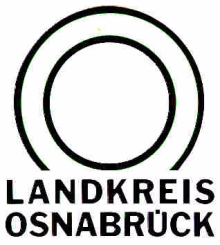 Landkreis Osnabrück	Sprechzeiten:	Der Landkreis im Internet:Am Schölerberg 1	Montag bis Freitag, 8.00 bis 13.00 Uhr.	http://www.lkos.de49082 Osnabrück	Donnerstag auch bis 17.30 Uhr.	Ansonsten nach VereinbarungFreie Plätze für Bildungsurlaub „Englisch Grundkurs A.1“ in BelmBelm. Der Kurs „Englisch Grundkurs A1.1 kompakt und intensiv“ der Volkshochschule Osnabrücker Land (vhs) startet im März in der neuen Außenstelle in Belm (Kursnummer: 191-050403). Er ist als Bildungsurlaub anerkannt und richtet sich an Teilnehmende ohne Vorkenntnisse. Diese erlernen in kompakter Form Grundlagen der englischen Sprache. Viele Übungen helfen Kursbesucherinnen und Kursbesuchern dabei, sich in Alltagssituationen verständigen zu können.Veranstaltungsort ist die ehemalige Ickerbachschule im Gustav-Meyer-Weg 26. Der Kurs findet am 11., 12., 13., 14. und 15. März von 9 bis 16.15 Uhr statt und kostet 158 Euro. Anmeldungen sind erforderlich, zum Beispiel online unter www.vhs-osland.de. Bitte die Kursnummer als Stichwort in der Kurssuche eingeben. Der Anmeldeschluss endet am 11. Februar.Landkreis Osnabrück  Postfach 25 09  49015 OsnabrückDer LandratDer LandratAn dieRedaktionReferat für Assistenzund Kommunikation-Pressestelle-Datum:	17.01.2019Zimmer-Nr.:	2063 aAuskunft erteilt:	Luisa SchollekDurchwahl:Referat für Assistenzund Kommunikation-Pressestelle-Datum:	17.01.2019Zimmer-Nr.:	2063 aAuskunft erteilt:	Luisa SchollekDurchwahl:Pressemitteilung
Tel.: (05 41) 501-Fax: (05 41) 501-e-mail:24634420luisa.schollek@lkos.de